Чемпионат России по чтению вслух «Страница '20»3 марта библиотекой Тихменевского центра досуга проводился отборочный тур Регионального этапа  Чемпионата России по чтению вслух среди старшеклассников «Страница '20».Принять участие в этом соревновании мог любой желающий в возрасте от 14 до 17 лет. В школьной библиотеке участники без предварительной подготовки читали стихи и прозу о Великой Отечественной войне писателей – фронтовиков: Ю/ Бондарева, К. Симонова, А. Суркова, Б.Васильева, М.Шолохова и других. В финальном туре школьники читали стихи А. Твардовского.  Артистизм и технику чтения оценивало опытное жюри.Дипломами Чемпионата награждены Фуртунэ Вадим, Сеземина Алина, Вишнякова Юлия, Тюкавкина Ксения, Изюмов Марк. Поздравляем Кириллову Дарью, учащуюся 9 класса, которая стала Финалистом отборочного тура Чемпионата.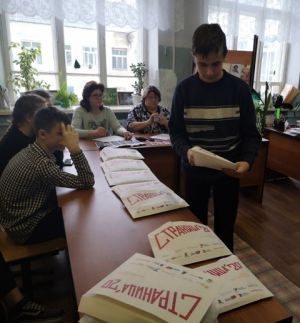 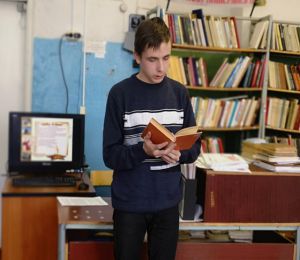 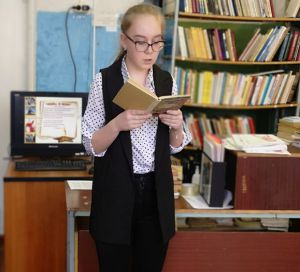 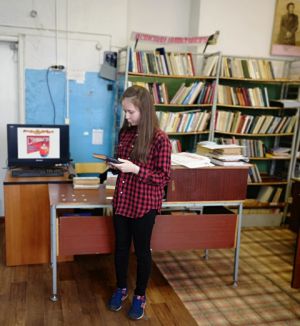 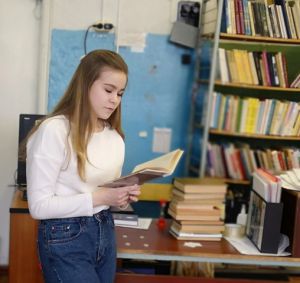 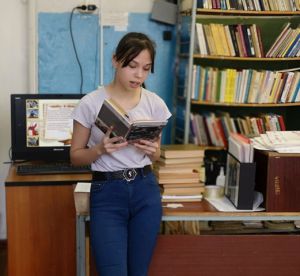 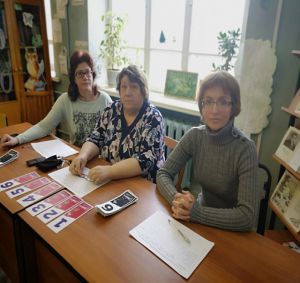 